Łóżka sypialniane drewnianeJeśli właśnie urządzasz nową sypialnię, zajrzyj do naszego artykułu. Dowiesz się jak wybrać łóżka sypialniane drewniane.Łóżka sypialniane drewnianeStylowe łóżka sypialniane drewniane to prawdziwa klasyka. Odznaczają się one niezwykłą estetyką oraz wytrzymałością. Dowiedz się o nich więcej.Jakie łóżka sypialniane drewniane wybrać?W tym przypadku ważny jest rodzaj drewna z jakiego zostało wykonane łóżko. Jeśli marzy nam się duże łóżko o solidnym i trwałym wykończeniu zdecydujmy się na mebel wykonany z drewna dębowego. Minusem jest ich spory ciężar, który utrudni przesuwanie łóżka. Drewno bukowe świetnie nada się w jasnych pokojach. Jego kolor czasem może wpadać w róż, dlatego sprawdzi się również w pokoju dziecięcym. Najpopularniejsze łóżka sypialniane drewniane wykonywane są z drzewa olchowego. Mają bardzo uniwersalny odcień, który dopasowuje się do różnych wnętrz.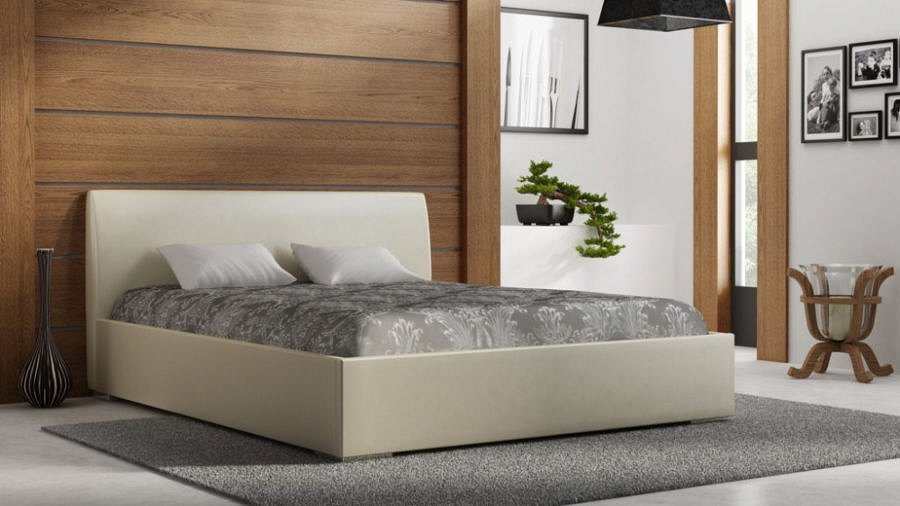 Gdzie kupić najlepsze łóżka z drewna?Kiedy zdecydujemy się na rodzaj łóżka sypialnianego drewnianego musimy zwrócić uwagę na styl w jakim zostało wykonane. W Dreams Design oferujemy wyjątkowe meble do sypialni o ekskluzywnym designie. Gwarantujemy najwyższą jakość wykonania. Każdy projekt możesz dostosować do swoich potrzeb. Zajrzyj na naszą stronę internetową lub odwiedź punkt stacjonarny w Warszawie. Nasze łóżka wykonane są z ogromną starannością. W sklepie znajdziesz również ergonomiczne materace.